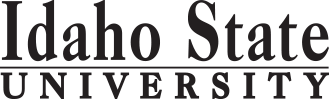    Form Revised 1.24.2018Course Subject and TitleCr. Min. Grade*GE, UU or UM**Sem.OfferedPrerequisiteCo RequisiteSemester OneSemester OneSemester OneSemester OneSemester OneSemester OneSemester OneGE Objective 1: ENGL 1101 English Composition  3CGEAppropriate Placement ScoreCHLD 0105: Intro to Early Childhood Care & Education3CFCHLD 0111: Health, Safety, Nutrition3CFCHLD 0112: Learning Environments in ECCE1CFCHLD 0120: Social & Emotional Development in ECCE6CFCHLD 0125: Guidance in ECCE3CF                                                                                            Total19Semester TwoSemester TwoSemester TwoSemester TwoSemester TwoSemester TwoSemester TwoCHLD 0130: Physical & Cognitive Development in ECCE6CSCHLD 0135: Fostering Creativity3CSCHLD 0141: Family Centered Care & Program Management in ECCE3CSCHLD 0151: Curriculum Planning & Implementation in ECCE4CS                                                                                            Total16*GE=General Education Objective, UU=Upper Division University, UM= Upper Division Major**See Course Schedule section of Course Policies page in the e-catalog  http://coursecat.isu.edu/undergraduate/academicinformation/coursepolicies/ *GE=General Education Objective, UU=Upper Division University, UM= Upper Division Major**See Course Schedule section of Course Policies page in the e-catalog  http://coursecat.isu.edu/undergraduate/academicinformation/coursepolicies/ *GE=General Education Objective, UU=Upper Division University, UM= Upper Division Major**See Course Schedule section of Course Policies page in the e-catalog  http://coursecat.isu.edu/undergraduate/academicinformation/coursepolicies/ *GE=General Education Objective, UU=Upper Division University, UM= Upper Division Major**See Course Schedule section of Course Policies page in the e-catalog  http://coursecat.isu.edu/undergraduate/academicinformation/coursepolicies/ *GE=General Education Objective, UU=Upper Division University, UM= Upper Division Major**See Course Schedule section of Course Policies page in the e-catalog  http://coursecat.isu.edu/undergraduate/academicinformation/coursepolicies/ *GE=General Education Objective, UU=Upper Division University, UM= Upper Division Major**See Course Schedule section of Course Policies page in the e-catalog  http://coursecat.isu.edu/undergraduate/academicinformation/coursepolicies/ *GE=General Education Objective, UU=Upper Division University, UM= Upper Division Major**See Course Schedule section of Course Policies page in the e-catalog  http://coursecat.isu.edu/undergraduate/academicinformation/coursepolicies/ 2019-2020 Major RequirementsCRGENERAL EDUCATION OBJECTIVES* only GE Objectives 1 is requiredGENERAL EDUCATION OBJECTIVES* only GE Objectives 1 is requiredGENERAL EDUCATION OBJECTIVES* only GE Objectives 1 is requiredGENERAL EDUCATION OBJECTIVES* only GE Objectives 1 is requiredGENERAL EDUCATION OBJECTIVES* only GE Objectives 1 is requiredGENERAL EDUCATION OBJECTIVES* only GE Objectives 1 is required6 cr.min.ITC, ECCE – REQUIREMENTS                                                 Total321. Written English  (3 cr. min)                                ENGL 1101 1. Written English  (3 cr. min)                                ENGL 1101 1. Written English  (3 cr. min)                                ENGL 1101 1. Written English  (3 cr. min)                                ENGL 1101 1. Written English  (3 cr. min)                                ENGL 1101 1. Written English  (3 cr. min)                                ENGL 1101 3CHLD 0105: Intro to Early Childhood Care & Education3CHLD 0111: Health, Safety, Nutrition32. Spoken English   (3 cr. min)                               2. Spoken English   (3 cr. min)                               2. Spoken English   (3 cr. min)                               2. Spoken English   (3 cr. min)                               2. Spoken English   (3 cr. min)                               2. Spoken English   (3 cr. min)                               CHLD 0112: Learning Environments in ECCE13. Mathematics                                3. Mathematics                                3. Mathematics                                3. Mathematics                                3. Mathematics                                3. Mathematics                                CHLD 0120: Social & Emotional Development in ECCE64. Humanities, Fine Arts, Foreign Lang.    4. Humanities, Fine Arts, Foreign Lang.    4. Humanities, Fine Arts, Foreign Lang.    4. Humanities, Fine Arts, Foreign Lang.    4. Humanities, Fine Arts, Foreign Lang.    4. Humanities, Fine Arts, Foreign Lang.    4. Humanities, Fine Arts, Foreign Lang.    CHLD 0125: Guidance in ECCE3CHLD 0130: Physical & Cognitive Development in ECCE6CHLD 0135: Fostering Creativity35. Natural Sciences    5. Natural Sciences    5. Natural Sciences    5. Natural Sciences    5. Natural Sciences    5. Natural Sciences    5. Natural Sciences    CHLD 0141: Family Centered Care & Program Mgmt in ECCE3CHLD 0151: Curriculum Planning & Implementation in ECCE46. Behavioral and Social Science                                       6. Behavioral and Social Science                                       6. Behavioral and Social Science                                       6. Behavioral and Social Science                                       6. Behavioral and Social Science                                       6. Behavioral and Social Science                                       6. Behavioral and Social Science                                       One Course from EITHER Objective 7 OR  8                    One Course from EITHER Objective 7 OR  8                    One Course from EITHER Objective 7 OR  8                    One Course from EITHER Objective 7 OR  8                    One Course from EITHER Objective 7 OR  8                    One Course from EITHER Objective 7 OR  8                    One Course from EITHER Objective 7 OR  8                    7. Critical Thinking7. Critical Thinking7. Critical Thinking7. Critical Thinking7. Critical Thinking7. Critical Thinking8. Information Literacy   8. Information Literacy   8. Information Literacy   8. Information Literacy   8. Information Literacy   8. Information Literacy   9. Cultural Diversity                                                            9. Cultural Diversity                                                            9. Cultural Diversity                                                            9. Cultural Diversity                                                            9. Cultural Diversity                                                            9. Cultural Diversity                                                            9. Cultural Diversity                                                            General Education Elective  (if necessary)General Education Elective  (if necessary)General Education Elective  (if necessary)General Education Elective  (if necessary)General Education Elective  (if necessary)General Education Elective  (if necessary)General Education Elective  (if necessary)                                                                                                  Total GE                                                                                                  Total GE                                                                                                  Total GE                                                                                                  Total GE                                                                                                  Total GE                                                                                                  Total GEUndergraduate Catalog and GE Objectives by Catalog Year Undergraduate Catalog and GE Objectives by Catalog Year Undergraduate Catalog and GE Objectives by Catalog Year Undergraduate Catalog and GE Objectives by Catalog Year Undergraduate Catalog and GE Objectives by Catalog Year Undergraduate Catalog and GE Objectives by Catalog Year Undergraduate Catalog and GE Objectives by Catalog Year Undergraduate Catalog and GE Objectives by Catalog Year Undergraduate Catalog and GE Objectives by Catalog Year Undergraduate Catalog and GE Objectives by Catalog Year Undergraduate Catalog and GE Objectives by Catalog Year Undergraduate Catalog and GE Objectives by Catalog Year Undergraduate Catalog and GE Objectives by Catalog Year Undergraduate Catalog and GE Objectives by Catalog Year MAP Credit SummaryMAP Credit SummaryMAP Credit SummaryMAP Credit SummaryMAP Credit SummaryCRCRMajor Major Major Major Major 3232General Education General Education General Education General Education General Education 33Free Electives Free Electives Free Electives Free Electives Free Electives                                                                                      TOTAL                                                                                     TOTAL                                                                                     TOTAL                                                                                     TOTAL                                                                                     TOTAL3535Graduation Requirement Minimum Credit ChecklistGraduation Requirement Minimum Credit ChecklistGraduation Requirement Minimum Credit ChecklistConfirmedConfirmedConfirmedConfirmedMinimum 3 cr. General Education Objectives Minimum 3 cr. General Education Objectives Minimum 3 cr. General Education Objectives Minimum  32cr. Total (Certificate)Minimum  32cr. Total (Certificate)Minimum  32cr. Total (Certificate)Advising NotesAdvising NotesMAP Completion Status (for internal use only)MAP Completion Status (for internal use only)MAP Completion Status (for internal use only)MAP Completion Status (for internal use only)MAP Completion Status (for internal use only)MAP Completion Status (for internal use only)MAP Completion Status (for internal use only)DateDateDateDateDateDateDepartment: CAA or COT:TIM 06/18/2019TIM 06/18/2019TIM 06/18/2019TIM 06/18/2019TIM 06/18/2019TIM 06/18/2019Registrar: 